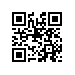 О направлении студентов образовательной программы «Материалы. Приборы. Нанотехнологии» МИЭМ НИУ ВШЭ на преддипломную практикуПРИКАЗЫВАЮ:Направить студентов 2 курса магистратуры образовательной программы «Материалы. Приборы. Нанотехнологии» направления подготовки 11.04.04. Электроника и наноэлектроника, на  преддипломную практику с 21.01.2019-10.03.2019 согласно списку (приложение).Назначить руководителей практики студентов 2 курса магистратуры «Материалы. Приборы. Нанотехнологии» направления подготовки 11.04.04. Электроника и наноэлектроника МИЭМ НИУ ВШЭ согласно списку (приложение).Назначить Ихсанова Рената Шамильевича, доцента департамента электронной инженерии МИЭМ НИУ ВШЭ, ответственным за организацию  практики студентов 2 курса магистратуры «Материалы. Приборы. Нанотехнологии» направления подготовки 11.04.04. Электроника и наноэлектроника МИЭМ НИУ ВШЭ.Регистрационный номер: 2.15-02/2512-01Дата регистрации: 25.12.2018И.о. директора,научный руководитель МИЭМ НИУ ВШЭЕ.А. Крук